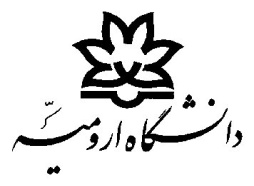 اداره کل تحصیلات تکمیلیبرگ درخواست مجوز تمدید سنوات تحصیلی در دوره دکتریدانشکده منابع طبیعی                                                                                گروه آموزشی:______________________________________________________________________________________________________نام و نام خانوادگی دانشجو:                                    شماره دانشجویی:                                           ورودی:رشته و گرایش:                                               تعداد واحدهای گذرانیده:                               معدل:درخواست تمدید سنوات برای ترم نهم                          درخواست تمدید سنوات برای ترم دهم 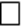 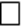 ______________________________________________________________________________________________________توجیه و نظر استاد راهنمای پایان نامه: نام و نام خانوادگی استاد راهنما:                                                                                    تاریخ و امضا:______________________________________________________________________________________________________نظر کمیته تحصیلات تکمیلی گروه: در جلسه مورخ                            مطرح و به دلایل زیر موافقت شد     مخالفت شد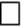 نام و نام خانوادگی مدیر گروه:                                                                                      تاریخ و امضا:نظر شورای تحصیلات تکمیلی دانشکده: در جلسه مورخ                  مطرح و به دلایل زیر موافقت شد      مخالفت شدنام و نام خانوادگی معاون تحصیلات تکمیلی دانشکده:                                                       تاریخ و امضا:______________________________________________________________________________________________________نظر شورای تحصیلات تکمیلی دانشگاه: در جلسه مورخ                    مطرح و به دلایل زیر موافقت شد      مخالفت شدنام و نام خانوادگی مدیر تحصیلات تکمیلی دانشگاه :                                                                                                                                 تاریخ و امضا: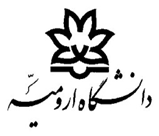 دانشکده منابع طبیعیفرم علت درخواست تمدید سنوات ترم نهم  ، دهم   دوره دکتری( تکمیل این فرم برای دانشجویان متقاضی تمدید سنوات ضروری است )1- ضمن توصیف کارهای پژوهشی و علمی گذشته، علت درخواست تمدید سنوات را بطور کامل توضیح دهید (لطفا در صورت نیاز برگه اضافی پیوست نمایید).2- برنامه کاری شما برای اتمام پایان نامه در آینده نزدیک چیست؟3- با عنایت بر اینکه سنوات شما در ترم های بعدی با مشکلات تصویب درخواست تمدید سنوات شورای آموزشی تحصیلات تکمیلی دانشگاه و کمیسیون موارد خاص مواجه خواهد شد، لطفاً زمان تقریبی اتمام پایان نامه را با لحاظ موارد مندرج در پروپوزال را مشخص نمایید.نام و امضاء دانشجو:                                                            نام و امضاء  استاد راهنمای اول:                                               نام و امضاء مدیر گروه: